GUÍA DE INGLÉS¿QUÉ APRENDEREMOS?¿Qué necesito saber?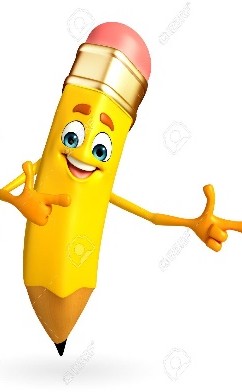 Entonces:Reconocer es: Distinguir o identificar a una persona o una cosa entre varias por una serie de características propias.Entendemos por:Entonces, en esta guía realizaremos lo siguiente: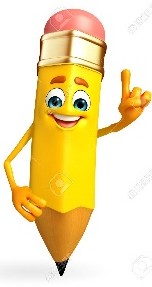 Instrucciones:Read the colors, paint the circles and the pictures and then mix the colors. Look what color you get! (Lee los colores, pinta los circulos y las imágenes y luego mezcla los colores. Ve que color obtienes!)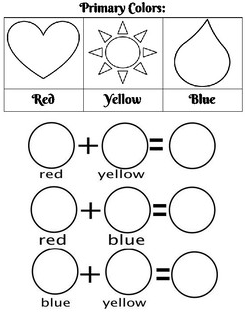 REMEMBER: *Enviar foto de la guia desarrollada al whatsapp del curso.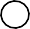 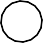 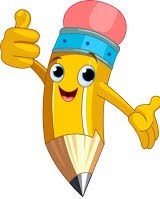 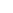 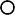 Autoevaluación o Reflexión personal sobre la actividad:1.- ¿Qué fue lo más difícil de este trabajo? ¿Por qué?…………………………………………………………………………………………………………………..Name:Grade: KinderDate: semana N° 7Objetivo (s): Comprender textos leídos por un adulto o en formato audiovisual, muy breves y simples, con un patrón que se repite, como: • rimas y chants • cuentos • canciones (OA 1)Contenidos: Colores en inglés.Objetivo de la semana: Reconocer y comprender colores en el idioma.Habilidad: Reconocer colores en inglés.Palabra en inglésSignificadoCómo se pronunciaRedRojoRedBlueAzulBluGreenVerdeGriinYellowAmarilloYelouPurpleMoradoPurpulBlackNegroBlakOrangeNaranjoOrranchBrownCáfeBraunWhiteBlancoGuaitPinkRosadoPink